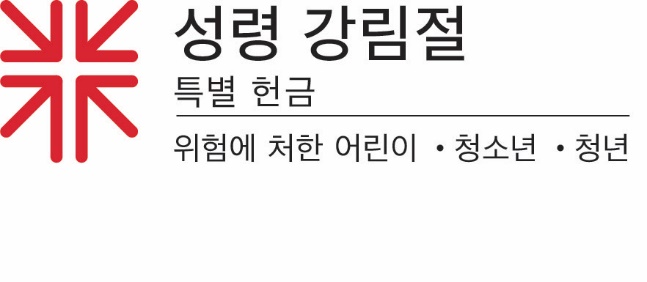 선교 활동 보고성령 강림절 특별헌금, 위기 청소년을 성공의 길로 이끌다앨런 쉘턴 목사는 고등학교 연령의 소수 인종 청년들의 성공을 가로막는 장애물들을 곳곳에서 목격했습니다. 쉘턴 목사는 뉴저지의 경험많은 교육자이자 지역활동가입니다. 그는 전도유망한 청소년들이 붕괴되어 가는 교육 시스템의 균열 사이로 추락하는 것을 두고만 볼 수 없었습니다. 그는 우선적으로 도시의 십대 청소년들이 미래의 성공을 그리기를 바랬습니다. 그리하여, 2010년에 선한 성공학교를 설립했습니다. 선한 성공학교는 괄목할 만한 성공을 거둔 프로그램이 되었습니다. 교회 밖으로 성장하였고, 몽클래어 지역 청소년을 돕겠다는 원래 목표 이상으로 확장되었습니다. 원래는 지역 이니셔티브에 불과했지만, 설립 후 12년 동안 몽클래어 주립대학과 럿거스 대학과 협력하여, 현재는 주변 여러 지역사회의 청소년들이 대학에 진학하고 일자리를 얻고 세상으로 진출하는 데 도움을 주고 있습니다. 태뤽 매요는 선한 성공학교를 다닐 수 있었던 것에 감사하고 있습니다. "저는 교장 선생님이 건네 주신 전단지를 받아 보고 선한 성공학교에 입학하게 되었습니다"라고 그는 회상했습니다. "학교는 제가 직업을 얻도록 도와주었습니다. 이전에 취업 인터뷰에서 무슨 옷을 입어야 할지, 어떤 말을 해야 할지 몰랐습니다. 선한 성공학교는 어떤 옷을 입어야 할지 등 필요한 모든 것들을 알 수 있도록 도와주었습니다."태뤽은 현재 몽클래어 주립대학에서 컴퓨터 공학을 전공하고 있는데, 입학 허가를 받을 수 있게 해준 지원 에세이도 선한 성공 학교의 도움으로 작성했습니다. 태뤽은 이 일에도 감사를 표하고 있습니다.하나님이 주신 잠재력을 성취하도록 청소년을 돕는 일은 미국장로교의 네 개의 특별헌금 중 하나인 성령강림절 특별헌금의 주된 목적입니다. 성령강림절 특별헌금으로 드려진 우리의 헌금은 "어린이 교육은 곧 세상의 변화"라는 전국적인 이니셔티브를 통해 위기에 처한 어린이들과 청소년들에게 혜택을 줍니다. 이와 더불어 청년 자원봉사자 프로그램과 미국장로교 청소년 연합 수련회(Presbyterian Youth and Triennium)를 통해 교회의 청년들을 장려하고 발전시키며 지원합니다.특별헌금의 40%는 청년들을 지원하는 지역의 사역을 위해 우리와 같은 개별 교회에서 보유하고, 나머지 60%는 장로교 선교국의 사역을 통해 위기에 처한 어린이 및 청소년, 청년들을 지원하는 데 사용됩니다. (여기에 "우리 교회가 보유한 헌금을 ... 에 사용하고 있습니다" 라고 적습니다.) "누군가 성령강림절 특별헌금을 해야하는 이유를 묻는다면, 저는 선한 성공학교와 같은 프로그램 덕에 청년들이 직업을 얻고 지도자가 되는 방법을 알게 되기 때문이라고 설명할 것입니다"라고 테뤽이 말했습니다.여러분의 적극적인 헌금은 큰 결과를 만들어냅니다. 우리가 항상 말하듯이, 우리가 조금씩 보태면 많은 것이 모입니다.기도하겠습니다~은혜로우신 하나님, 모든 어린이들이 당신이 그들에게 주신 잠재력을 성취할 수 있게 되기를 기도합니다. 위기에 처한 어린이들을 위해 사역하고 그들에게 희망을 주는 분들께 감사드립니다. 저희 모두에게 믿음과 용기를 주셔서, 어린이들을 위해 일어나 그들의 더 밝은 미래를 만들수 있도록 도와 주옵소서.아멘.